Easter Greetings 2017“Do not be afraid; I know that you are looking for Jesus who was crucified. 6He is not here; for he has been raised, as he said.”  (Matthew 28:5-6)As I write my greetings this year, the excitement of moving into the season of spring beckons us all as we prepare to celebrate the newness that the season brings.I was recently perusing a food magazine that comes into our home, and bursting from the pages was an amazing looking chocolate cake. Not just any cake, but a “Caramel Whipped Cream Chocolate Cake.” It had whipped cream that formed egg shapes and curly, shaved chocolate pieces on top. And beside the cake, a large caption that said, “Easter Celebration!”There was a lot about that picture that threw me into thinking about Easter.It looked so amazing… I had to tell you (the world) about it.  It was a once for all occurrence… Hard to imagine making another one the same. And just as “the Tomb” was empty, I am sure that the plate the cake was on… would be empty in no time!It is Easter and time to share wonder, awe, and amazement of the Risen Christ with you.It is a time of year for celebration and can also be a time for renewal of activities of a spirit-filled nature. The time in our Christian year when we make our way, like the eye witnesses to the resurrection, to the cross and the words of the gospel, “He is not here, for he has been raised, as he said.”  And from that moment on the world would not be the same. The dark, dreary days of pre Easter agony and death, are renewed with the Spirit of a Risen and Living Lord.The churches of Trinity Hastings and Roseneath United encourage you at this Easter time to be part of exciting news within our midst.  Our hope is that you will be willing to allow God’s spirit to work within you, in the worshipping faith community that God calls us to.As you journey into the season of Easter, may the spirit of the living Christ, be renewed in your spirit.  May the promise of new birth be born and reborn in you. And may the Holy Spirit infuse your heart and soul with the love of God to carry you through your days.Easter Blessings,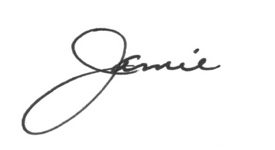 Reverend Jamie York,  Hastings Roseneath Pastoral Charge, United Church of CanadaWeb: www.harpcharge.com    Email:  hastingsroseneathpc@hotmail.comWorship & Church ActivitiesSunday April 9        Palm Sunday Worship & Communion   Hastings 9:15  Roseneath 11:00Thursday April 13  Maundy Thursday Worship & Communion                      Hastings  6:30Friday April 14       Good Friday Worship & Communion	                   Roseneath   7:30Sunday April 16      Easter Sunday Services	                 Hastings 9:15  Roseneath  11:00Monday April 17     Easter Monday pancake supper with entertainment          Hastings 5:00